v zmysle zákona č. 553/2003 Z. z. o odmeňovaní niektorých zamestnancov pri výkone práce vo verejnom záujme a o zmene a doplnení niektorých zákonov v znení neskorších predpisov – platová trieda 3tarifná mzda od 625,50 € do 750,50 € podľa započítanej praxe – odpracovaných rokov + osobné ohodnotenieŽiadosť s požadovanými dokladmi je potrebné doručiť osobne, poštou, alebo e-mailom do 08.08.2022 do 12.00 hod.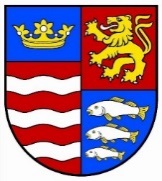 PREŠOVSKÝ SAMOSPRÁVNY KRAJNámestie mieru 2, 080 01 Prešov051 70 81 111,  www.po-kraj.sk VOĽNÉ PRACOVNÉ MIESTO – INFORMÁCIAZdravotnícky asistent, ZSS Egídius, BardejovRiaditeľka  Zariadenia sociálnych služieb Egídius, Ťačevská 38,085 01 Bardejov prijme do pracovného pomeru pracovníka na pracovnú pozíciu:Zdravotnícky asistentPracovné podmienkypracovný pomer na dobu určitú/neurčitú - plný pracovný úväzokpráca na zmeny -  nepretržitá prevádzkaPožadovaná kvalifikáciaPožadovaná kvalifikácia v zmysle zákona č. 448/2008 Z.z. o sociálnych službáchÚSO – zdravotnícky asistent (praktická sestra, detská sestra, všeobecná sestra...)Iné kritéria a požiadavkyspoľahlivosťtrpezlivosťsamostatnosťzodpovednosťkomunikatívnosťochota pomáhať (zmysel pre spolupatričnosť)znalosť práce s PCZoznam požadovaných dokladovžiadosť o prijatie do zamestnania s telefónnym kontaktom a emailovým kontaktom,profesijný životopis,doklady o vzdelaní,potvrdenie o praxi,zdravotná spôsobilosť (potvrdenie o zdravotnej spôsobilosti nie staršie ako 3 mesiace) – len v prípade úspešného uchádzača,súhlas uchádzača so spracúvaním osobných údajov na účely pracovného pohovoru v zmysle zákona č. 18/2018 Z. z. o ochrane osobných údajov a o zmene a doplnení niektorých zákonov (GDPR),pre účely preukázania bezúhonností uchádzača o zamestnanie sú požadované údaje v zmysle § 3 zákona č. 552/2003 Z. z. o výkone práce vo verejnom záujme v spojení s § 10 zákona č. 330/2007 Z. z. o registri trestov a o zmene a doplnení niektorých zákonov a to : 1. meno, priezvisko, rodné priezvisko uchádzača, pôvodné meno alebo priezvisko, ak došlo k zmene mena alebo zmene priezviska,  2. dátum narodenia, rodné číslo, miesto a okres narodenia, 3. adresu trvalého pobytu a u osoby narodenej v cudzine aj štát narodenia, 4. štátne občianstvo, 5. pohlavie, 6. číslo občianskeho preukazu alebo číslo pasu, 7. meno, priezvisko a rodné priezvisko rodičov *Forma odmeňovaniaTermín podania žiadostiAdresa podaniaZariadenie sociálnych služieb EgídiusŤačevská 38085 01 BardejovEmail: riaditel@zssegidius-bj.vucpo.skO termíne a mieste pracovného pohovoru budú uchádzači informovaní písomne. Riaditeľ Zariadenia sociálnych služieb Egídius si vyhradzuje právo nezaradiť do pracovného pohovoru tých uchádzačov, ktorí nespĺňajú požadované podmienky.Bližšie informácie získate na uvedených kontaktochtel.: +421  911 434 521e-mail: ekonom@zssegidius.sk 